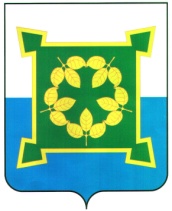 АДМИНИСТРАЦИЯ ЧЕБАРКУЛЬСКОГО ГОРОДСКОГО ОКРУГАЧелябинской областиПОСТАНОВЛЕНИЕО  проведении   муниципального этапа отборакандидатов на соискание ежегодной стипендииГубернатора     Челябинской     области     для поддержки          талантливой            молодежиВ соответствии с постановлением Губернатора Челябинской области от 23.04.2014 г. № 336 «Об утверждении Положения о ежегодных именных стипендиях Губернатора Челябинской области лучшим студентам образовательных организаций высшего образования, расположенных на территории Челябинской области», с учетом изменений, внесенных постановлением Губернатора Челябинской области от 02.08.2016 г. № 213 «О внесениии изменений в постановление Губернатора Челябинской области от 23.04.2014 г. № 336», руководствуясь статьями 36, 37 Устава Чебаркульского городского округа,ПОСТАНОВЛЯЮ:1. Утвердить Положение о проведении муниципального этапа отбора кандидатов на соискание ежегодной стипендии Губернатора Челябинской области для поддержки талантливой молодежи. (приложение 1).2. Утвердить состав конкурсной комиссии для проведения муниципального этапа отбора кандидатов на соискание ежегодной стипендии Губернатора Челябинской области для поддержки талантливой молодежи (приложение 2).3. Отделу ИКТ (Епифанов А.А.) опубликовать настоящее постановление в установленном порядке.4. Контроль исполнения настоящего постановления возложить на заместителя главы  Чебаркульского  городского  округа по  социальным  вопросам (Виноградова С.А.).Глава Чебаркульского городского округа                                             С.А. КовригинПриложение 1                                                                                     к постановлению администрации        Чебаркульского  городского округаот __________2016 г. № ____Положениео муниципальном этапе отбора кандидатов на соискание ежегодной стипендии Губернатора Челябинской области для поддержки талантливой молодежи.Ежегодная стипендия Губернатора Челябинской области для поддержки талантливой молодежи (далее именуется – стипендия) присуждается молодым людям, зарегистрированным по месту жительства на территории Чебаркульского городского округа, за активное участие в реализации государственной молодежной политики, социальных и благотворительных проектов, за работу в общественных детских и молодежных объединениях, направленную на создание условий для всестороннего развития личности молодых людей в возрасте от 14 до 30 лет. Размер стипендии после исчисления и удержания из нее налогов и сборов, в соответствии с законодательством Российской Федерации, при ее фактической выплате награжденному лицу составляет 20 000 (двадцать тысяч) рублей.Организатор муниципального этапа отбора – администрация Чебаркульского городского округа. Отбор кандидатов на соискание стипендии (далее именуется – кандидат) проводится в период с 30 августа по 25 сентября текущего года. Отбор кандидатов осуществляется конкурсной комиссией, утвержденной постановлением администрации Чебаркульского городского округа.Кандидатами на участие в муниципальном этапе отбора являются:молодые люди, принимающие активное участие в деятельности общественных молодежных объединений, молодежных творческих коллективов, ведущие работу по формированию у молодежи созидательной жизненной позиции;молодые люди, имеющие высокие достижения в области науки, культуры, социально значимой деятельности, профессионального мастерства, художественного творчества и любительского спорта.6.	Отбор кандидатов осуществляется по следующим критериям:                   1) наличие дипломов, грамот, благодарностей, сертификатов за участие в реализации общественно значимых проектов регионального, российского и международного уровня;                    2) наличие дипломов, грамот, благодарностей, сертификатов победителя или призера региональных, российских  и международных мероприятий в области науки, культуры, социально значимой деятельности, профессионального мастерства, художественного творчества и любительского спорта.Для участия в муниципальном этапе отбора кандидатам необходимо предоставить следующие документы:              - характеристику;              - копии документов, подтверждающие заслуги и достижения;              - письменное согласие на обработку персональных данных.8.	Документы для участия в муниципальном этапе отбора предоставляются в срок не позднее 15 сентября текущего года по адресу: ул. Ленина 13-а, каб. 115, тел. 2-04-36.9.	Рассмотрение документов, указанных в пункте 7, осуществляется конкурсной комиссией до 25 сентября текущего года.10.	Материалы, содержащие неполный перечень указанных в пункте 7 настоящего Положения документов, конкурсной комиссией не рассматриваются. Представленные на конкурс документы не возвращаются. Молодые люди, которым ранее присуждалась стипендия, не могут участвовать в отборе кандидатов на стипендию.12. Кандидаты, прошедшие муниципальный этап отбора, предоставляют конкурсной комиссии следующие материалы для дальнейшего их рассмотрения Министерством науки и образования Челябинской области:                    - копию паспорта (со 2 по 6 страницу) кандидата;                    - копию индивидуального номера налогоплательщика;                    - копию свидетельства обязательного пенсионного страхования;                    - заявление кандидата о перечислении стипендии на лицевой счет, открытый в кредитной организации;                         - банковские реквизиты кандидата для перечисления стипендии, в том числе: копию банковского договора на открытие счета, реквизиты отделения банка на отдельном листе в печатном виде.Материалы по кандидатам, прошедшим муниципальный этап отбора, предоставляются в срок не позднее 5 октября текущего года.14. В течение 10 календарных дней после рассмотрения документов, указанных в пункте 7, администрация Чебаркульского городского округа готовит список кандидатов, прошедших муниципальный отбор, и направляет его для дальнейшего рассмотрения в Министерство образования и науки Челябинской области.Приложение 2                                                                                     к постановлению администрации        Чебаркульского  городского округаот __________2016 г. № ____СОСТАВ КОНКУРСНОЙ КОМИССИИмуниципального этапа отбора кандидатов на соискание ежегодной стипендии Губернатора Челябинской области для поддержки таланталивой молодежи.ПРЕДСЕДАТЕЛЬ КОМИССИИЗаместитель главы Чебаркульского городского округа по социальным вопросамЧЛЕНЫ КОМИССИИ: Начальник Управления образования администрации Чебаркульского городского округаНачальник Управления физкультуры и спорта администрации Чебаркульского городского округаНачальник Управления культуры администрации Чебаркульского городского округаСтарший специалист по работе с молодежью администрации Чебаркульского городского округаПредставитель Молодежной палаты при Собрании депутатов Чебаркульского городского округа (по согласованию)СОГЛАСОВАНО:Заместитель главы по                                                                         С.А. Виноградовасоциальным вопросам                                                                  «__»________2016 г.Начальник юридического отдела                                                     Н.С. Селезневаадминистрации                                                                         «__»________2016 г.Исполняющий обязанности управляющего делами                                                                            Е.В. Барычеваадминистрации                                                                            «__»________2016 г.